Инструкция по оплате услуг ООО "Эко-Сити"в системе Сбербанк ОнлайнЗайдите на сайт www.sberbank.ruПерейдите по ссылке, нажав кнопку «Вход»    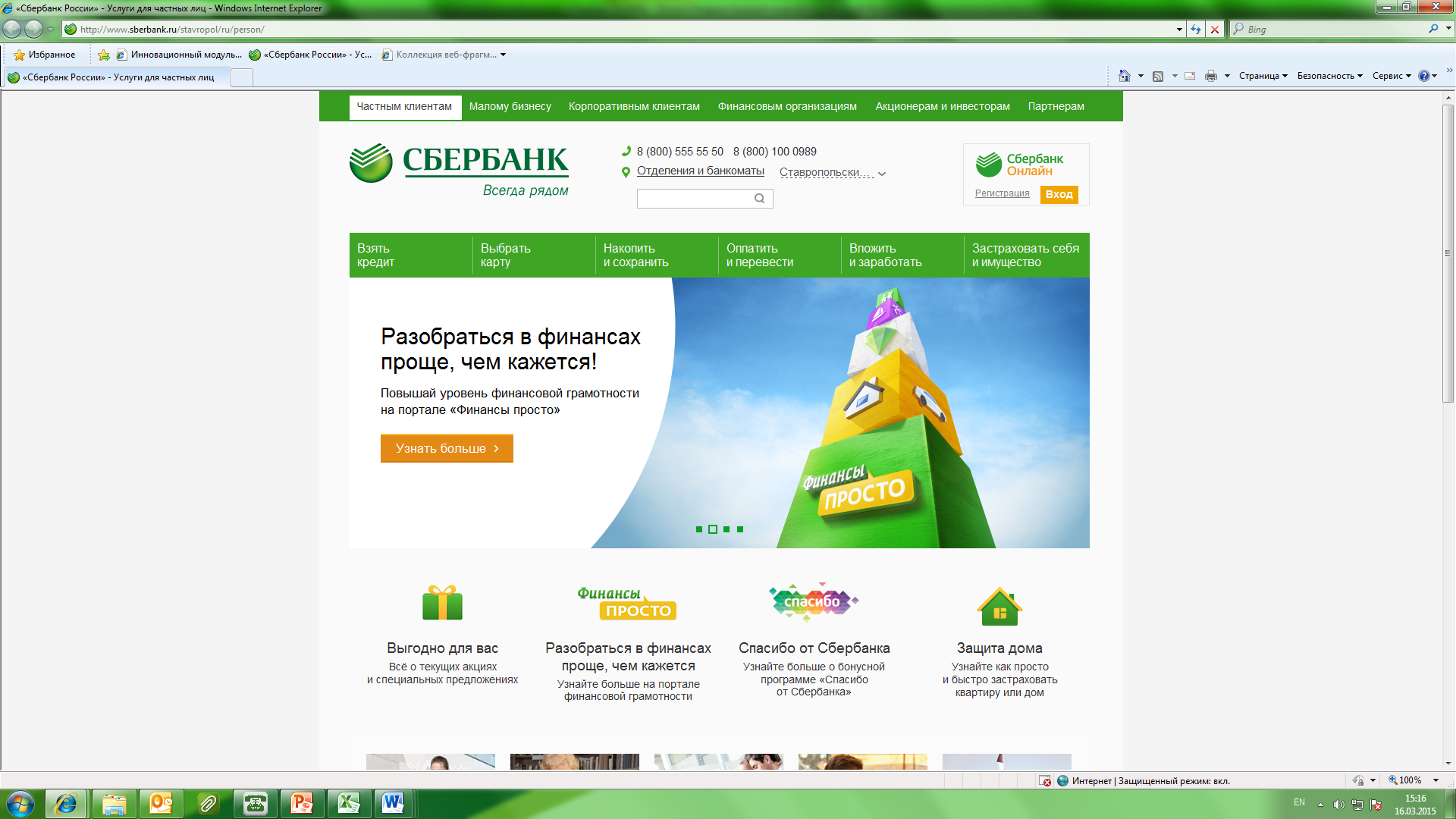 В случае если Вы используете Сбербанк Онлайн впервые, необходимо зарегистрироваться.Для успешной регистрации Вам потребуется банковская карта и телефон, на который подключена услуга Мобильный банк: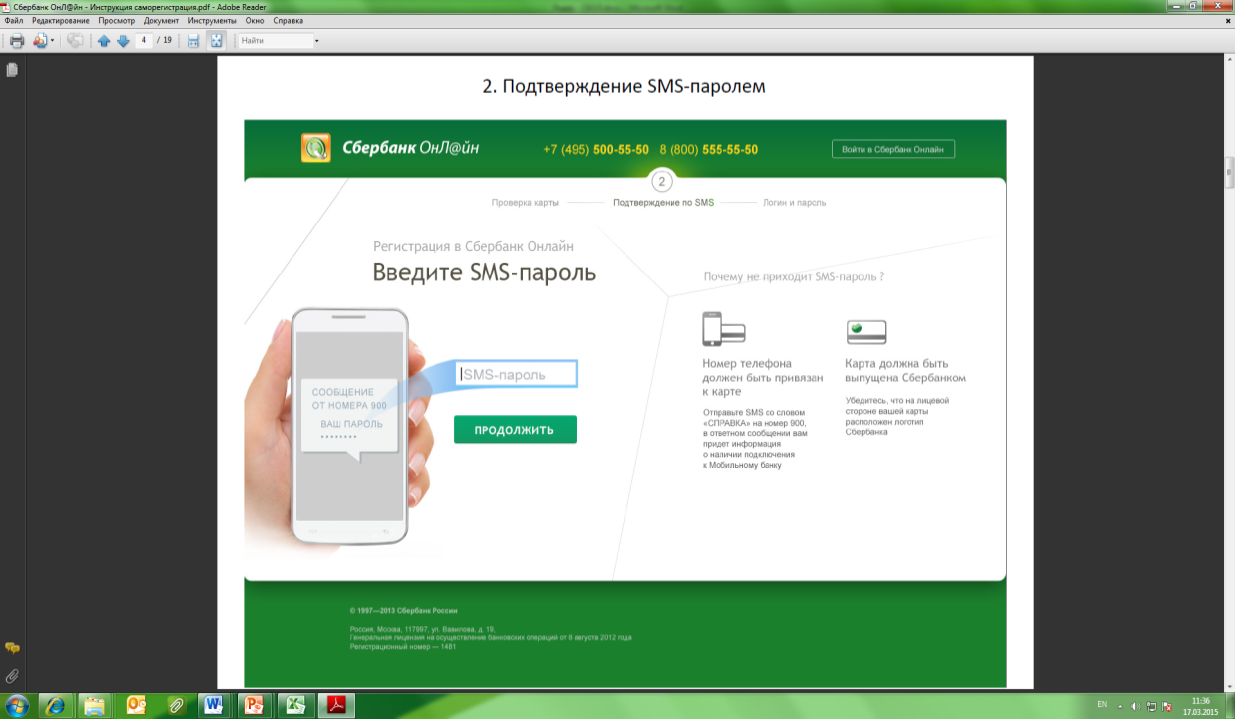 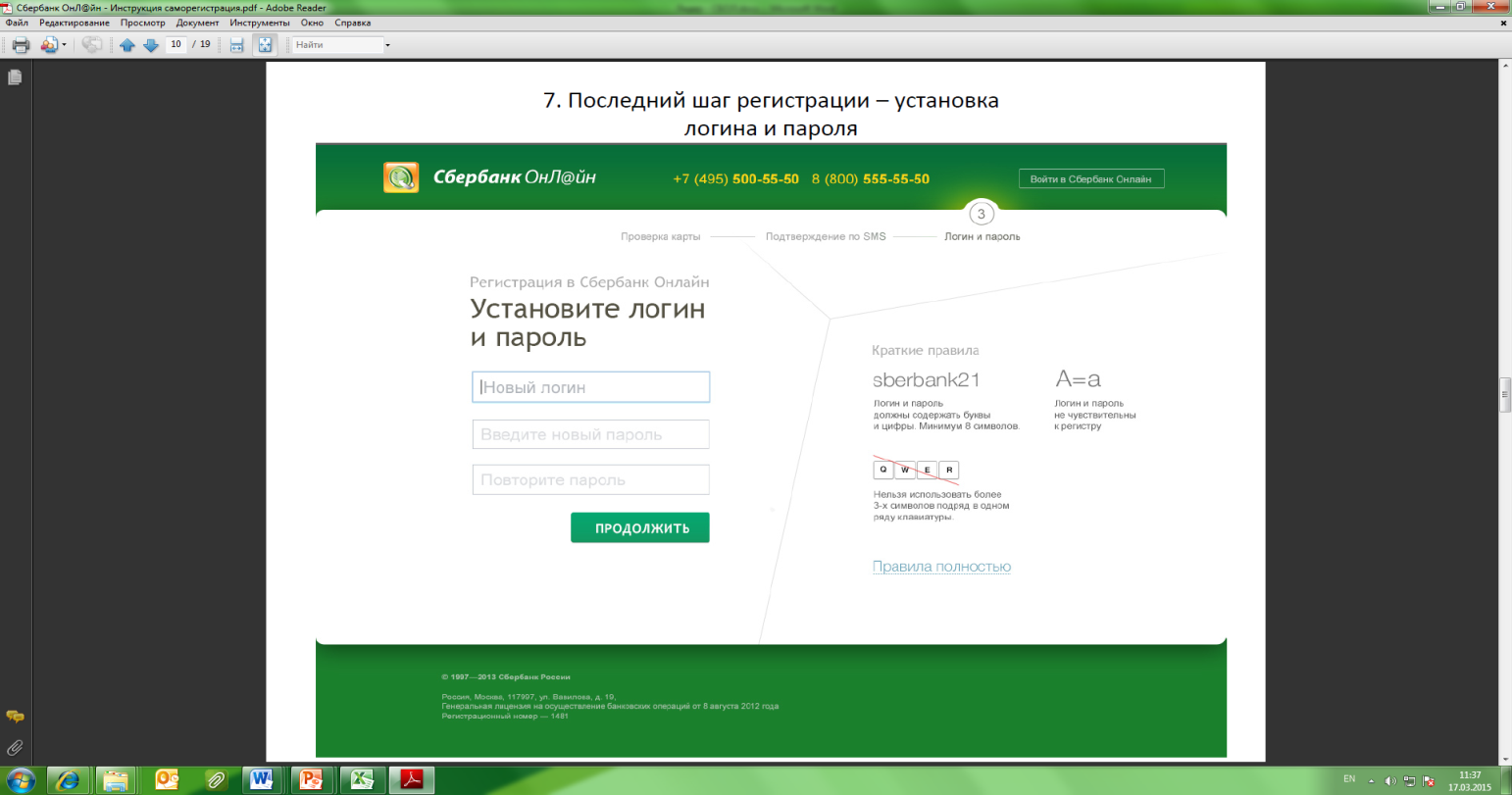 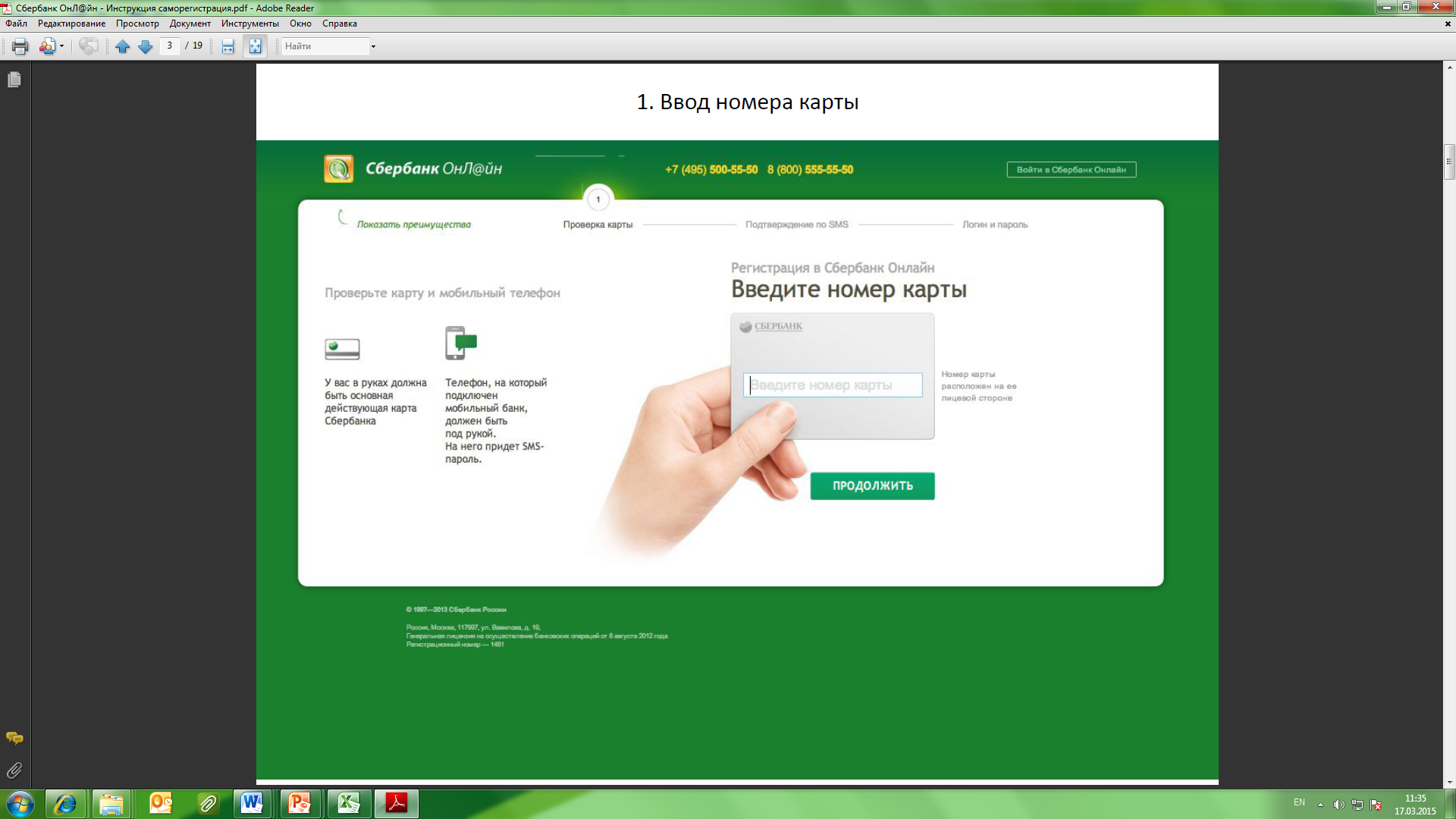 Для входа в систему Сбербанк Онлайн необходимо ввести идентификатор или логин, а также постоянный пароль клиента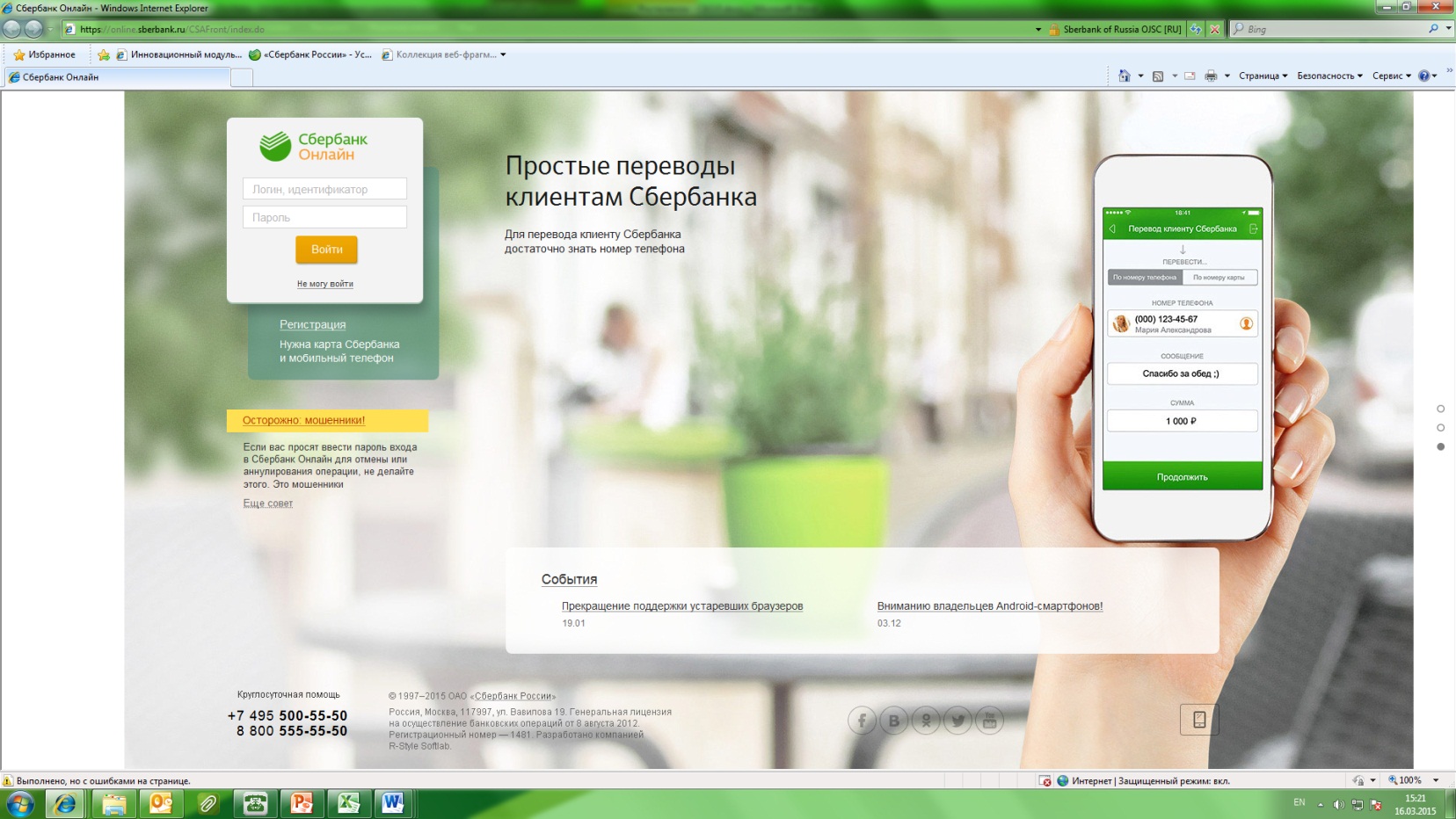 Далее необходимо подтвердить вход путем ввода одноразового пароля, полученного посредством смс-сообщенияВ главном меню выберите раздел «Переводы и платежи»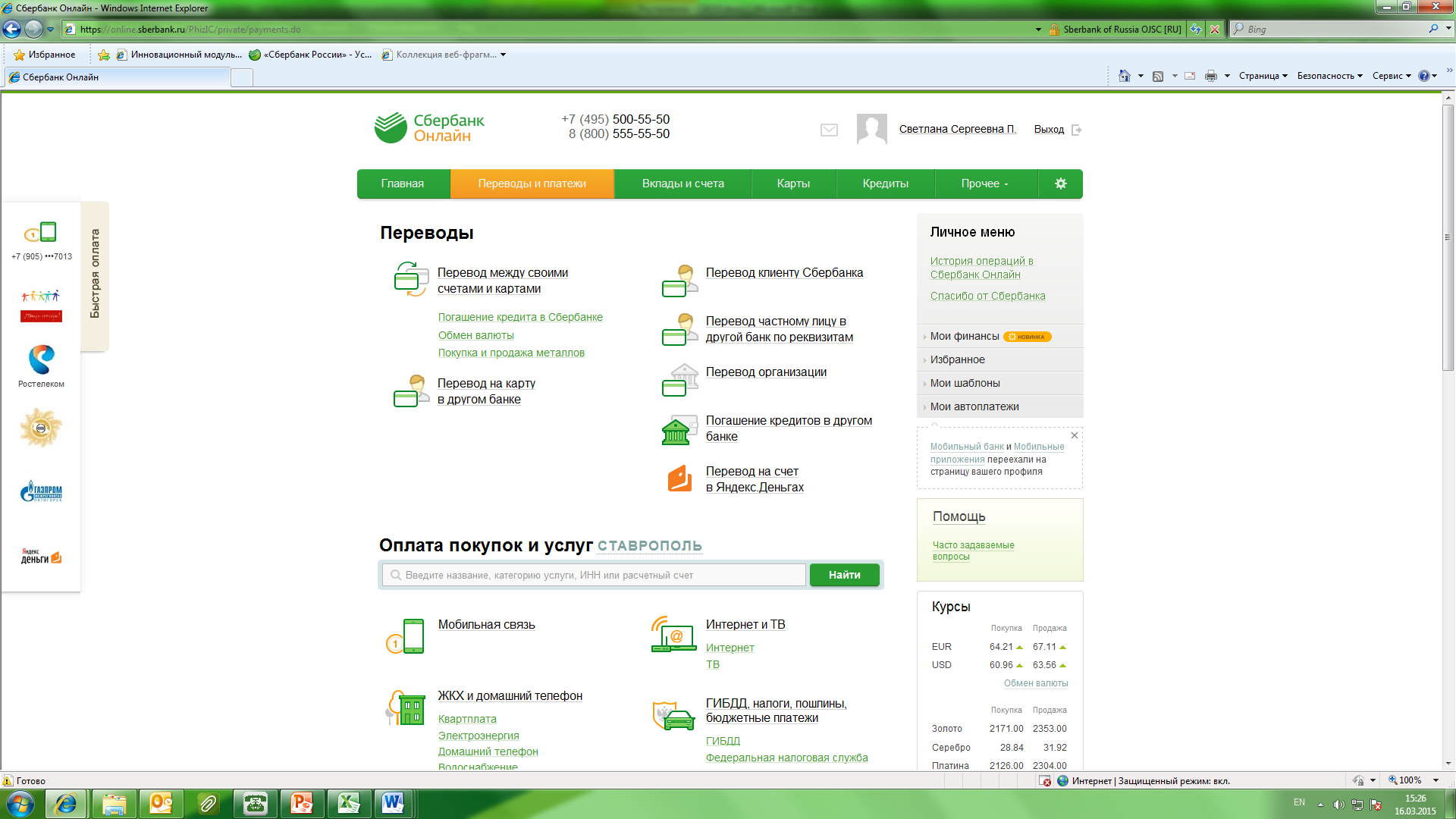 В строке поиска введите ИНН/название/расчетный счет организации, выберите необходимую услугу Эко-Сити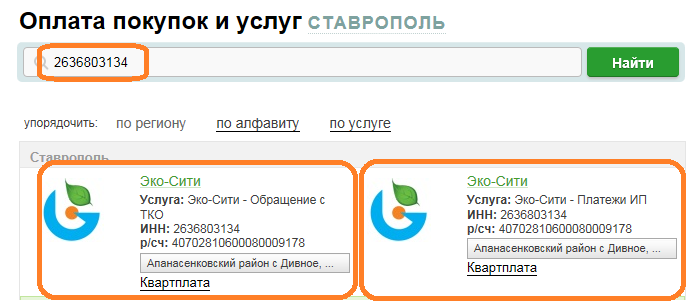 Заполните необходимые поля формы и детали платежа.  После этого подтвердите операцию SMS-паролем. Далее Вы можете распечатать чек. Отследить ход выполнения операции можно в «Истории операций»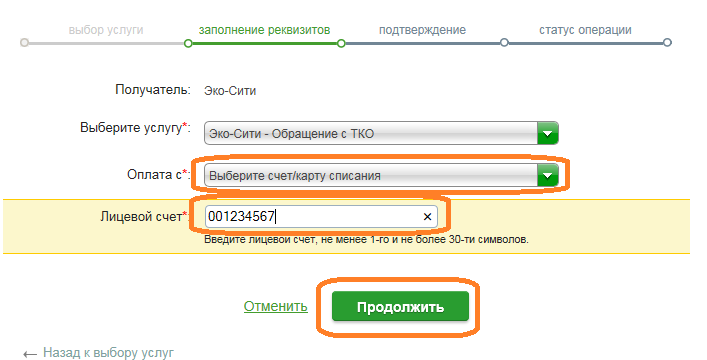 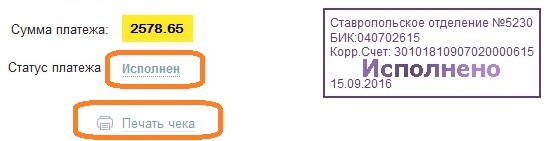 